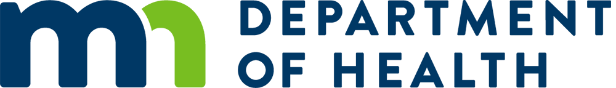 g. List of Personnel Potentially Exposed to Patient with High Consequence Infectious Disease (HCID)Minnesota Department of Health
Infectious Disease Epidemiology, Prevention and Control
PO Box 64975 
St. Paul, MN 55164-0975
651-201-5414 
www.health.state.mn.us09/2019To obtain this information in a different format, call: 651-201-5414.NameRoleExposure TypeSignificant (Yes/No)Follow up Needed  (Yes/No)Notes